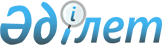 О признании утратившим силу решения маслихата города Актобе от 15 апреля 2014 года № 233 "Об утверждении Регламента маслихата города Актобе"Решение маслихата города Актобе Актюбинской области от 16 апреля 2018 года № 327. Зарегистрировано Управлением юстиции города Актобе Департамента юстиции Актюбинской области 10 мая 2018 года № 3-1-189
      В соответствии со статьей 7 Закона Республики Казахстан от 23 января 2001 года "О местном государственном управлении и самоуправлении в Республике Казахстан" и статьей 27 Закона Республики Казахстан от 6 апреля 2016 года "О правовых актах", маслихат города Актобе РЕШИЛ:
      1. Признать утратившим силу решение маслихата города Актобе от 15 апреля 2014 года № 233 "Об утверждении Регламента маслихата города Актобе" (зарегистрированное в реестре государственной регистрации нормативных правовых актов за № 3894, опубликованное 14 мая 2014 года в информационно-правовой системе нормативных правовых актов Республики Казахстан "Әділет").
      2. Государственному учреждению "Аппарат маслихата города Актобе" в установленном законодательством порядке обеспечить:
      1) государственную регистрацию настоящего решения в Управлении юстиции города Актобе;
      2) направление настоящего решения на официальное опубликование в периодических печатных изданиях и эталонном контрольном банке нормативных правовых актов Республики Казахстан;
      3) размещение настоящего решения на интернет-ресурсе маслихата города Актобе.
      3. Настоящее решение вводится в действие со дня его первого официального опубликования.
					© 2012. РГП на ПХВ «Институт законодательства и правовой информации Республики Казахстан» Министерства юстиции Республики Казахстан
				
      Председатель сессии 
маслихата города Актобе 

А. Тасимов

      Секретарь маслихата 
города Актобе 

С. Шинтасова
